    ISTITUTO SUPERIORE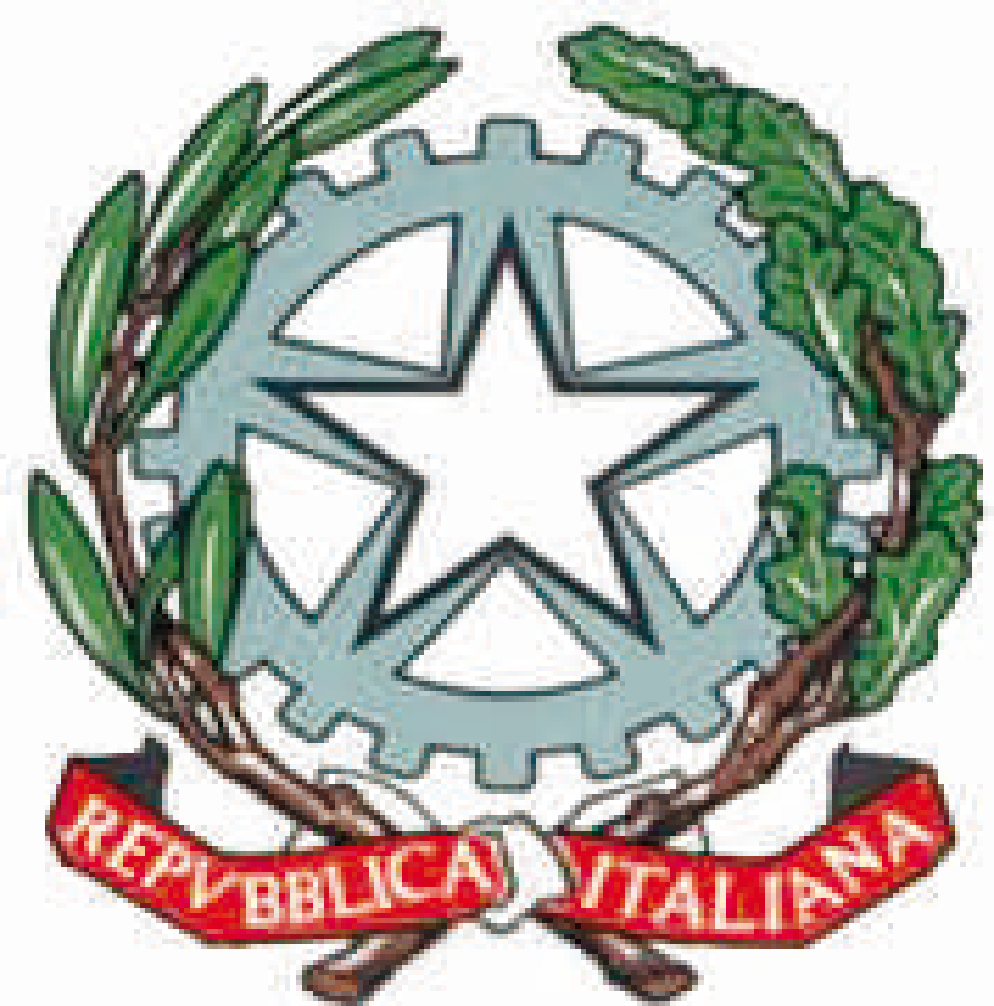 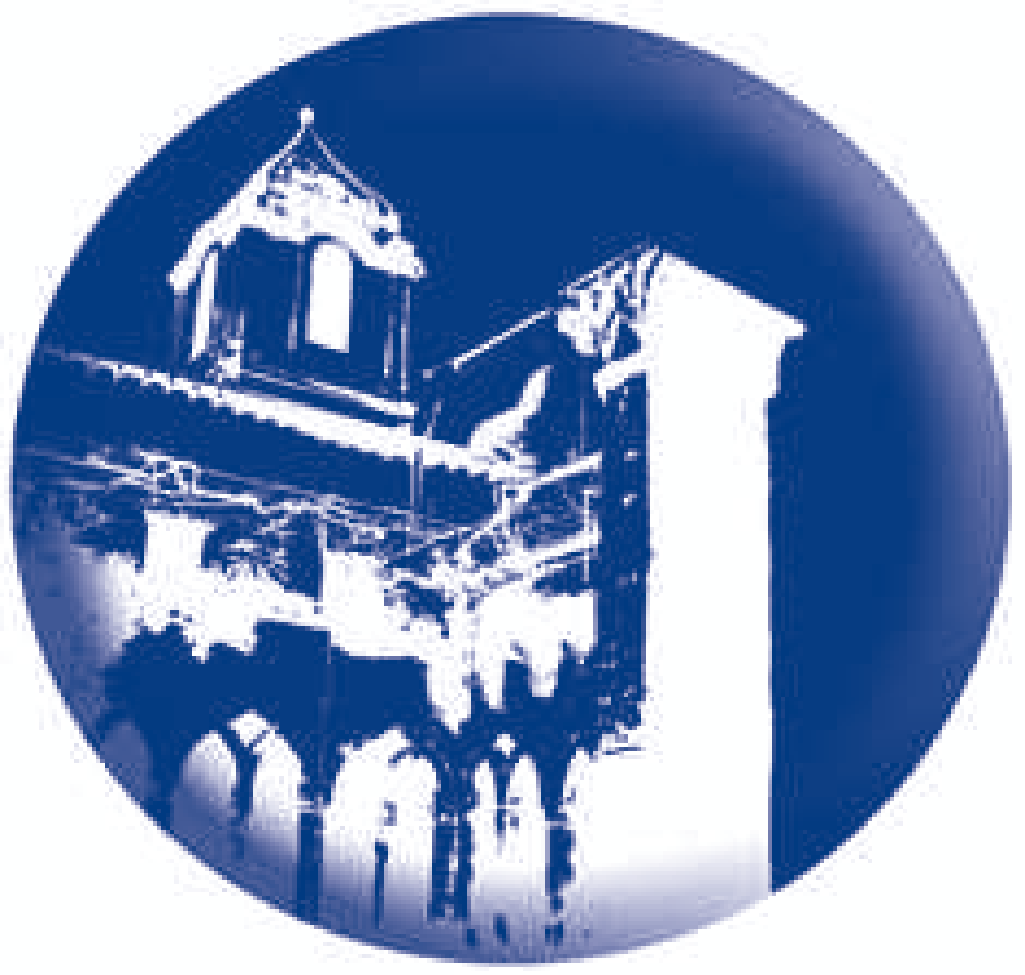 Liceo Artistico, Musicale e Coreutico, IPIA “FRANCESCO GRANDI” SorrentoLiceo ad indirizzo Raro per la Tarsia Lignea Sorrentina e per la TessituraSede centrale: Vico I Rota, 2 (80067) Tel 081 8073230 Fax 081 8072238 Sorrento – Napoli  Sede storica: P.tta San Francesco, 8 - Tel. 081 807 30 68 - 80067 SorrentoC.F. 90078490639 - Cod. Mecc: NAIS10300D e-mail: nais10300d@istruzione.it; pec: nais10300d@pec.istruzione.it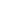 PROSPETTO DI VALUTAZIONE GENERALE PCTOAnno Scolastico 2023-2024Anno Scolastico 2023-2024Anno Scolastico 2023-2024Classe      ---------------         Classe      ---------------         Classe      ---------------         Classe      ---------------         Classe      ---------------         Classe      ---------------         Cognome e nome degli studentiCognome e nome degli studentiCognome e nome degli studentiORE EFFETTUATE A.S. 2023-2024TOTALE ORE FINORA EFFETTUATELivello delle competenze trasversali acquisiteLivello delle competenze trasversali acquisiteLivello delle competenze trasversali acquisiteLivello delle competenze trasversali acquisiteGiudizio complessivoCognome e nome degli studentiCognome e nome degli studentiCognome e nome degli studentiORE EFFETTUATE A.S. 2023-2024TOTALE ORE FINORA EFFETTUATEABCD12345678910111213141516171819202122232425COMPETENZE TRASVERSALICOMPETENZE TRASVERSALIACompetenza personale, sociale e capacità di imparare a imparareBCompetenza imprenditorialeCCompetenza in materia di consapevolezza ed espressione culturaliDCompetenza in materia di cittadinanzaLIVELLO DI VALUTAZIONELIVELLO DI VALUTAZIONE1Insufficiente = livello base non raggiunto 2Sufficiente = livello base3Buono = livello intermedio   4Ottimo = livello avanzato 